„Eesti-Läti jooks 2023“ lastejooksudeJUHEND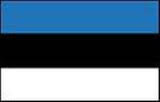 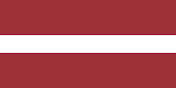 EesmärkEdendada laste füüsilist aktiivsust ja kehalist arengut ning kujundada tervislikku eluviisi.Aeg ja kohtLaupäeval 22. aprill 2023 kell 11.00.  Jooksu algus ja lõpp Valga/Valka Keskväljak.Korraldajad:Valga Sport, Valga Vallavalitsus, Valka Kihelkonnaduuma, Valgamaa Spordiliit.Distantsid ja vanusegrupid:Poisid ja tüdrukud 2016. a ja varem sündinud		~ 200 meetritPoisid ja tüdrukud 2013-2015 as				~ 640 meetritPoisid ja tüdrukud 2010-2012 as				~ 640 meetritRegistreerimine ja osalustasuRegistreerimine toimub kohapeal, alates kella 10.30-st, lastejooksudel osalustasu ei ole.AutasustamineKõik osalejad saavad suu magusaks ja iga vanusegrupi kolme parimat autasustatakse meenega.KÕIK OSAVÕTJAD VASTUTAVAD ISE OMA TERVISLIKU SEISUNDI EEST JA PEAVAD KINNI LIIKLUSKORRALDUSE REEGLITEST.Korraldajad jäädvustavad pildis võistlust, tehtud pildid avaldatakse Valga Spordi ja Valka Kihelkonnaduuma veebilehtedel ja Facebooki kontodel.INFO: info@valgasport.ee, www.valka.lv/sport.lv